2022. szeptemberszeptember 350 éve ezen a napon halt meg Rómában Walter János rendtársunk.szeptember 6			Zsódi Viktor			Mosonmagyaróvárszeptember 7	Nádudvari Miklós ezüstmiséje.			Hujbert Menyhért 2000		Kalazantínumszeptember 8	1856-ban ezen a napon alapította Szabóky Adolf rendtársunk a Pesti Katolikus Legényegyletet. Ezzel indult meg a tőle létrehozott szociális intézmények hosszú sora. Velük Szabóky rendtársunk a pusztulásra ítélt nagy múltú kisipart tudatosan segítette talpra állni.szeptember 10	2007-ben ezen a napon érkeztek újból piaristák a Romániai Piarista Rendtartományba, a csíkszeredai misszióba. Kállay Emil 1918-ban elhunyt, Sárközi Sándor pedig 2022 nyarán csatlakozott Molnár Lehelhez a kolozsvári misszóban.szeptember 12Szűz Mária szent nevének ünnepeszeptember 15	1616-ban Kalazanci Szent József atyánk Dragonetti Gáspárral, Glicerio Landiranival, Francesco Fabióval valamint másik három piarista szerzetessel együtt elment Frascatiba, hogy ott előkészítse az első Rómán kívüli, a Kegyelemosztó Boldogságos Szűznek dedikált rendház és iskola alapítását.	1929-ben ezen a napon halt meg Bécsben Boldog Anton Maria Schwartz atya (1852-1929), a Kalazanci Szent Józsefről elnevezett és a keresztény iparos fiatalok gondozását végző kongregáció (Kalasantiner) alapítója.szeptember 16	1616-ban Frascatiban, a mai napon indította el rendalapító Szentatyánk a piarista iskola oktató munkáját. Ez az intézmény alapítása óta megszakítás nélkül működött 2017-ig.	1936-ban Odena városában ezen a napon szenvedett vértanúságot a spanyol polgárháborúban Boldog Ignasi Casanovas piarista atya.szeptember 17		Boldog Anton Maria Schwartz, a Kalazantínus kongregáció alapítójának liturgikus emléknapja.Kalazancius atyánk 1617-ben ezen a napon vitte Frascatiba az ott a mai napig tisztelt Szűz Mária képet, amelyről ezt írta: „Aki ezt képet tiszteli, az elnyeri a Szűzanya oltalmát és segítségét.“			Perendy László 1954		Budapestszeptember 18			Szilvásy László 1971		Sátoraljaújhelyszeptember 19	Boldog Maria Baldillou és hét vértanútársának emléknapja. Hatan közülük piarista kedves nővérek voltak (Escolapias), ketten pedig tanítványaik.			Pázmány Géza 1929		USA Devonszeptember 20			Földes Ferenc 1956		Budapestszeptember 21			Forián-Szabó Máté 		Kalazantínumszeptember 22Boldog Dionisio Pamplona piaristaés 12 piarista vértanútársának emléknapja.	1936-ban ezen a napon halt vértanúhalált a valenciai Monserrat helységben Boldog Carles Navarro piarista atya.szeptember 23			Lengvári Csaba 1990		Kalazantínum100 éve ezen a napon halt meg Szegeden Torma Károly rendtársunk.szeptember 26A piarista kispapokért végzett ima napja.	A vatikáni Szent Péter bazilikában 1755-ben ezen a napon állították fel alapító szentatyánk márványból készült szobrát, Innocenzo Spinazzi római szobrász alkotását. Kalazancius atyánk ekkor még csak boldog volt.szeptember 28			Labancz Zsolt 1974		Bécsszeptember 29	1710-ben Montecalvo Irpinóban ezen a napon született Pirrotti Szent Pompilius.			Tóth Gábor 			KalazantínumA piarista öregdiákok egy csoportja rózsafüzért imádkozik a piarista rendért minden hónap utolsó hétfőjén 17:30-kor az iskola kápolnájában, legközelebb tehát szeptember 26-án. Várják a csatlakozókat a közös imádsághoz.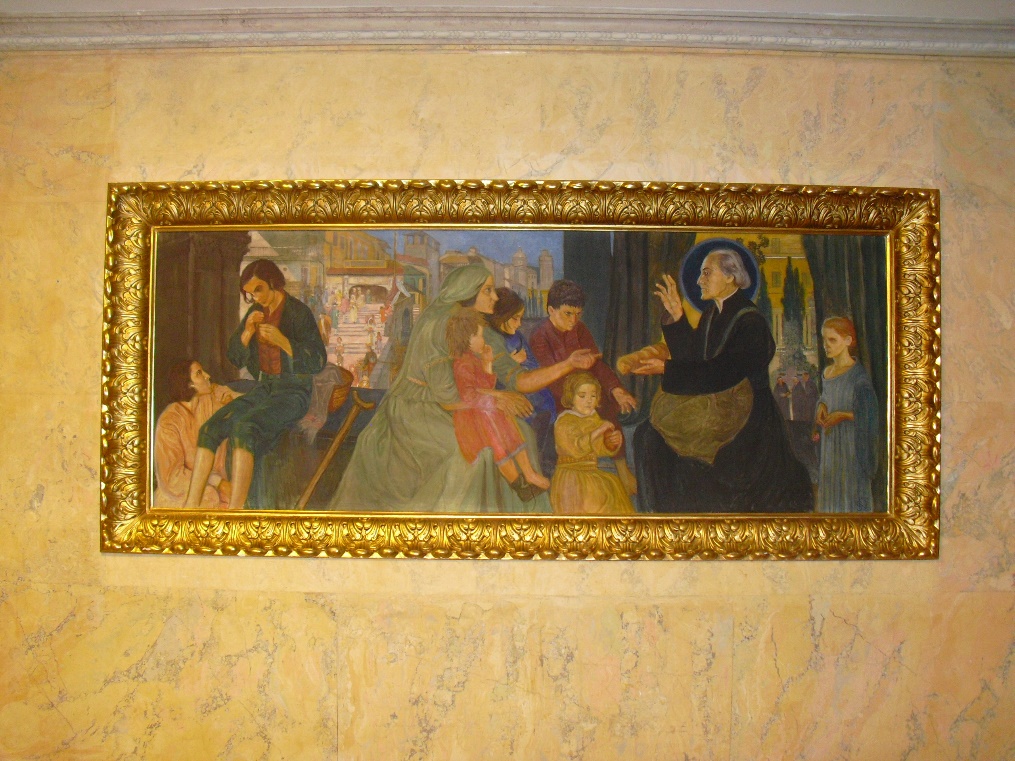 Pirrotti Szent Pompilius * Duna-parti kápolna